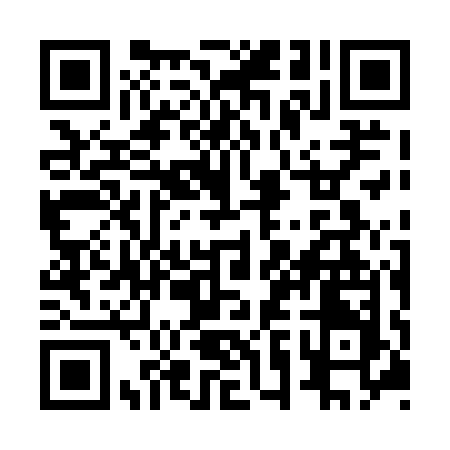 Prayer times for Cottrell's Cove, Newfoundland and Labrador, CanadaWed 1 May 2024 - Fri 31 May 2024High Latitude Method: Angle Based RulePrayer Calculation Method: Islamic Society of North AmericaAsar Calculation Method: HanafiPrayer times provided by https://www.salahtimes.comDateDayFajrSunriseDhuhrAsrMaghribIsha1Wed4:005:481:086:138:2910:182Thu3:575:461:086:148:3110:203Fri3:555:451:086:158:3210:234Sat3:525:431:086:168:3410:255Sun3:505:411:086:178:3510:276Mon3:475:401:086:188:3710:307Tue3:455:381:086:198:3810:328Wed3:425:361:086:208:4010:349Thu3:405:351:086:208:4110:3710Fri3:375:331:086:218:4210:3911Sat3:355:321:086:228:4410:4112Sun3:325:301:076:238:4510:4413Mon3:305:291:076:248:4710:4614Tue3:285:281:076:258:4810:4915Wed3:255:261:086:268:4910:5116Thu3:235:251:086:268:5110:5417Fri3:205:241:086:278:5210:5618Sat3:185:221:086:288:5310:5819Sun3:165:211:086:298:5511:0120Mon3:145:201:086:298:5611:0221Tue3:145:191:086:308:5711:0322Wed3:135:181:086:318:5911:0323Thu3:125:171:086:329:0011:0424Fri3:125:161:086:329:0111:0525Sat3:125:151:086:339:0211:0526Sun3:115:141:086:349:0311:0627Mon3:115:131:086:349:0411:0728Tue3:105:121:096:359:0611:0729Wed3:105:111:096:369:0711:0830Thu3:105:101:096:369:0811:0831Fri3:095:101:096:379:0911:09